Filipsdal+Ågård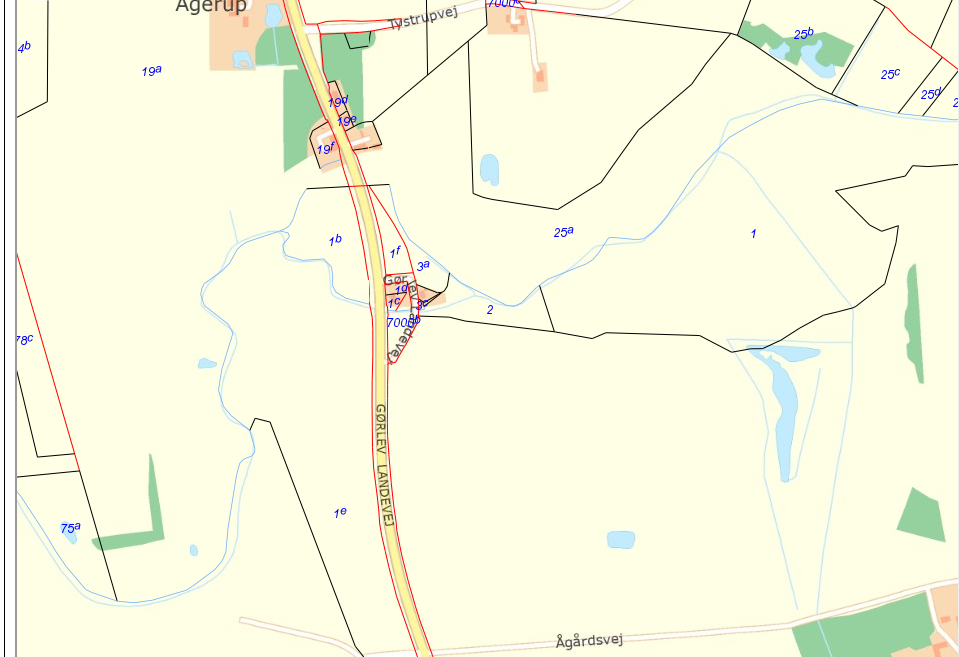 Matrikel nr		Sted			Ejer							Aftale		Besøg															2015	2016	2017	2018	201975a			Nordlig bred		Søren Dalsgaard   58 85 50 14					Nej19a			Nordlig bred		Søren Dalsgaard					Nej1b			Nordlig bred		Søren Dalsgaard					Nej25a			Nordlig bred		Søren Dalsgaard					Nej		2			Sydlig bred		Gregers Hellemann58 85 52 97/20 86 65 97					Nej1			Sydlig bred		Gregers Hellemann					Nej